Федеральное государственное бюджетное учреждение наукиИнститут математики им. С.Л.СоболеваСибирского отделения Российской академии наукУТВЕРЖДАЮДиректор Института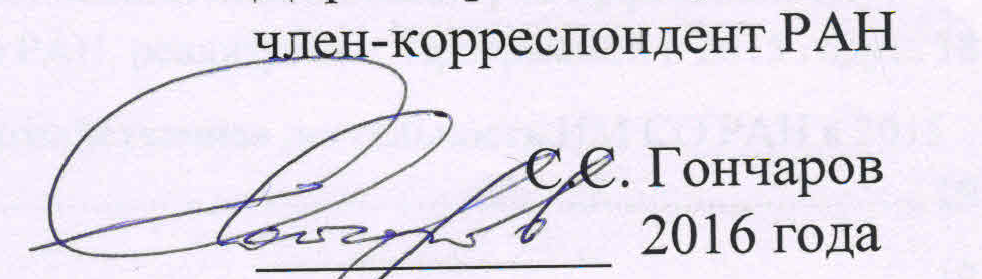 ОТЧЕТО РАБОТЕ ИМ СО РАНЗА 2015 ГОДУтвержден на заседанииУченого совета Института25 марта    2016 года(Протокол №  2 )Ученый секретарь Институтак.ф.-м.н.                                                                        А.Ф.Воронин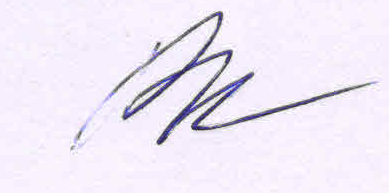 Новосибирск2016 г.ОГЛАВЛЕНИЕСписок важнейших научных результатов ИМ СО РАН за 2015 год	5Таблица 1 Государственные работы	9Таблица 2 Информация о фактических показателях количества научных публикаций ИМ СО РАН в рецензируемых отечественных и рейтинговых зарубежных журналах, характеризующих содержание работы в 2015 г.	15Таблица 3 Целевые показатели (индикаторы)  до 2018 года ИМ СО РАН (№ 314)	16Таблица 4 Сведения о выполнении количественных показателей индикаторов эффективности фундаментальных научных исследований ИМ СО РАН, реализуемых Программой в 2015 году	18Научная, научно-организационная и финансово- хозяйственная деятельность ИМ СО РАН в 2015 году	19Основные научные направления	19Структура Института	19Научные исследования	19Состав института	19Деятельность ученого совета	22Конференции	22Публикации	23Деятельность диссертационных советов	24Профсоюзная организация ИМ СО РАН	25Управление Институтом	25Паспорт Института	25Публикации сотрудников ИМ СО РАН, вышедшие в 2015 году и конце 2014 года……………………………………………………………………………………………….27Список важнейших научных результатов ИМ СО РАН
за 2015 год1.1.1. Алгебра, теория чисел, математическая логикаПредложен метод вычисления сепарантов для многочленов (Ю.Л. Ершов)Доказано, что конечная группа, изоспектральная конечной простой группе L лиева типа достаточно большого лиева ранга, является почти простой группой с цоколем, изоморфным L (А.В. Васильев, М.А. Гречкосеева, А.М. Старолетов)Доказан аналог теоремы Гильберта о нулях в алгебраической геометрии над жёсткими разрешимыми группами (Н.С. Романовский)Описаны распределения счетных моделей полных теорий с континуальным числом типов (С.В. Судоплатов совместно с Р.А. Попковым (НГТУ))Введены универсальные инварианты, канонические группы и генерические теории для классов абелевых групп. Это позволило классифицировать универсальные классы абелевых групп и описать экзистенциальено замкнутые группы в универсальных классах (А.А. Мищенко, В.Н. Ремесленников,  А.В. Трейер)Доказана специальность йордановых супералгебр, соответствующих алгебрам Новикова-Пуассона (В.Н. Желябин,  А.С. Захаров)Доказана теорема о свободе для общих алгебр Пуассона (П.С. Колесников.,  И.П.  Шестаков совместно с Л.Г.  Макар-Лимановым (USA))Установлены точные оценки алгоритмической сложности для различных классов вычислимых моделей, автоустойчивых относительно сильных конструктивизаций (С.С. Гончаров, Н.А.  Баженов, М.И. Марчук)Решена проблема интерполяции в наиболее важных расширениях минимальной логики Йохансона, исследованы интерполяционные свойства над минимальной логикой J (Л.Л. Максимова, В.Ф.  Юн)Доказано, что теория папповых проективных плоскостей полна относительно спектров степеней автоморфно нетривиальных структур, эффективных размерностей, спектров степеней отношений, спектров категоричности и спектров автоморфизмов. Отсюда, как следствие, получен результат о том, что для любого натурального n>1 существует вычислимая паппова проективная плоскость вычислимой размерности n (Н.Т.  Когабаев )1.1.2. Геометрия и топологияРазработан новый универсальный математический аппарат для получения точных интегральных формул объемов гиперболических многогранников с симметриями (Н.В. Абросимов, А.Д. Медных совместно с Е.С. Кудиной (ГАГУ))Доказано, что множество изгибаемых невырожденных многогранников данного комбинаторного строения не всегда является алгебраическим (В.А. Александров)Найдены геодезические, кратчайшие, множества раздела, сопряженные множества для некоторых слабо симметрических по А. Сельбергу пространств с инвариантной субримановой метрикой (В.Н. Берестовский)1.1.3. Математический анализРешена классическая проблема Болла–Мюра. Найдено необходимое и достаточное условие полунепрерывности снизу интегральных функционалов относительно слабой сходимости в пространстве Соболева (М.А. Сычев)Разработан метод, позволяющий исследовать обобщенный класс отображений с ограниченным искажением при наиболее естественных аналитических предположениях (С.К. Водопьянов совместно с А.М. Байкиным (НГУ))1.1.4. Дифференциальные уравнения и математическая физикаДоказана разрешимость краевой задачи для стационарной системы уравнений Навье-Стокса в ограниченных областях с неоднородными граничными данными, при необходимом и достаточном условии равенства нулю суммарного потока, в классе плоских и осесимметричных пространственных течений (М.В. Коробков)Решена обратная задача квантовой теории рассеяния о конструктивном восстановлении потенциала в уравнении Шредингера по заданному модулю рассеянного поля, измеренному при высоких уровнях энергии (В.Г. Романов совместно с М.В. Клибановым (USA))Предложена конструкция разрушающихся решений модифицированного уравнения Веселова-Новикова (И.А. Тайманов)Изучены деформации коммутативных колец формально самосопряженных обыкновенных дифференциальных операторов ранга два, заданные солитонными уравнениями. Построены новые примеры коммутирующих формально самосопряженных обыкновенных дифференциальных операторов ранга два, которые отвечают гиперэллиптическим спектральным кривым (В.Н. Давлетшина)1.1.5. Теория вероятностей и математическая статистикаВпервые установлены принципы больших уклонений для траекторий обобщенных процессов восстановления (А.А. Боровков, А.А. Могульский)1.1.6. Вычислительная математика1.1.7. Математическое моделированиеВ математических моделях генных сетей произвольной структуры выявлены структурные и параметрические мотивы, обеспечивающие хаотическую динамику их функционирования (В.В Когай, С.И Фадеев совместно с Т.М. Хлебодаровой (ИЦиГ СО РАН), В.А. Лихошваем (ИЦиГ СО РАН))В терминах нечеткого доминирования получено описание различных аналогов равновесия Бержа в моделях с экстерналиями, дающее кооперативную характеризацию таким явлениям, как альтруизм и его комбинации со стандартным экономическим эгоизмом (В.А. Васильев)Доказана теорема единственности решения задачи интегральной геометрии о неизвестной границе, в которой известными данными считаются интегралы от неизвестных функций по неизвестному семейству кусочно-гладких кривых в евклидовом пространстве любой конечной размерности (Д.С. Аниконов, Д.С. Коновалова)1.1.10. Дискретная математика, информатика и математическая кибернетикаДоказано, что количество трансверсалей в латинских квадратах порядка n  не превышает при n→∞, и эта оценка асимптотически не улучшаема в классе полистохастических матриц (А.А. Тараненко)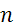 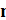 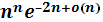 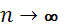 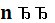 Предложены асимптотически точные эффективные алгоритмы для некоторых труднорешаемых задач маршрутизации (Э.Х. Гимади, И.А. Рыков, О.Ю. Цидулко)Предложены эффективные приближенные алгоритмы с гарантированными оценками качества (точности, трудоемкости, вероятности несрабатывания) для одной из NP-трудных в сильном смысле квадратичных евклидовых задач разбиения конечного множества точек на два кластера (А.В. Кельманов, С.А. Хамидуллин, В.И.  Хандеев, В.В. Шенмайер)Доказана сильная NP-трудность задачи календарного планирования с критерием максимизации прибыли и наличии возможности использования кредитов. Предложен алгоритм построения точного решения, основанный на схеме динамического программирования, выделен полиномиально разрешимый случай. Построена модель, в которой для поиска максимального значения прибыли требуется оптимизация кредитных заимствований (В.В. Сервах, Е.А. Казаковцева) Получена точная формула для комбинаторной сложности бесконечных перестановок, порожденных неподвижными точками сравнимых равноблочных морфизмов, а также обобщенного морфизма Фибоначчи (А.А. Валюженич)Доказано, что значения произвольной собственной функции q-ичного n-мерного гиперкуба однозначно определены во всех вершинах шара ее значениями на соответствующей сфере при выполнении установленных достаточных условий на собственное число и радиус сферы. Указан случай, когда собственная функция полностью восстанавливается по ее значениям на сфере (А.Ю. Васильева)Решены две проблемы теории кодирования – проблема существования транзитивных совершенных кодов, не являющихся пропелинейными, и проблема существования гомогенных нетранзитивных совершенных кодов. Приведен критерий транзитивности совершенных двоичных кодов малого ранга (И. Ю. Могильных, Ф. И. Соловьева)Получен цикл результатов о строении конечных выпуклых многогранников в R3, в частности, показано, что каждый 3-многогранник с минимальной степенью 5 содержит 7-цикл с максимальной степенью вершин не более 15, причем оценка 15 неулучшаема и усиливает оценку 359, полученную в 2007 г. Мадарашем, Шкрековским и Фоссом  (О.В. Бородин, А.В. Косточка совместно с А.О. Ивановой (Якутск))1.7.1. Физика элементарных частиц и фундаментальных взаимодействийПредложен новый механизм нарушающего изотопическую инвариантность распада псевдоскалярного \eta(1405)-мезона в три пиона, обусловленный логарифмической сингулярностью (аномальными порогами Ландау) (Н.Н. Ачасов, А.А. Кожевников, Г.Н. Шестаков)Важнейшие научные результаты ИМ СО РАН за 2015 год  утверждены Ученым советом Института  4 декабря 2015г. Протокол № 5.Председатель Ученого советачлен-корреспондент РАН	С.С. ГончаровУченый секретарь Советак.ф.-м.н.	А.Ф. ВоронинТаблица 2 Информация о фактических показателях количества научных публикаций ИМ СО РАН в рецензируемых отечественных и рейтинговых зарубежных журналах, характеризующих содержание работы в 2015 г.Таблица 4 Сведения о выполнении количественных показателей индикаторов эффективности фундаментальных научных исследований ИМ СО РАН, реализуемых Программой в 2015 годуНаучная, научно-организационная и финансово-
хозяйственная деятельность ИМ СО РАН в 2015 годуОсновные научные направленияСогласно Уставу Института главной целью Института является выполнение фундаментальных теоретических и прикладных научных исследований в области математики, математической физики и информатики. Основными (приоритетными) направлениями являются:алгебра, теория чисел и математическая логика; геометрия и топология; математический анализ, дифференциальные уравнения и математическая физика; теория вероятностей и математическая статистика; вычислительная математика; дискретная математика, информатика и математическая кибернетика; математическое моделирование и методы прикладной математики.Структура ИнститутаДирекцияПодразделения административного персоналаНаучные подразделения (28 лабораторий и 2 ВТК)Научно-вспомогательные подразделенияСоветы по защитамФилиал в г. ОмскеНаучные исследованияИнститут проводит исследования в соответствии с утвержденными основными заданиями к плану научно-исследовательских работ, планом работ по реализации результатов научных исследований и планом научно-исследовательских работ по спецтематике, причем эти исследования в полной мере отвечают приоритетным направлениям развития науки и техники.ИМ СО РАН является наряду с Математическим институтом им. В.А.Стеклова РАН лидером в области математических исследований как в России, так и в мире.  Согласно результатам рейтинга мировых научных учреждений WRIR-2015, составленного Европейской Научно-промышленной палатой,  ИМ СО РАН и МИАН был присвоен уровень АА, что соответствует «исследовательской деятельности высокого качества». Полученные в ИМ СО РАН результаты ежегодно отражаются в отчетных докладах Президента РАН, отчетах Президиумов РАН и СО РАН.Состав институтаНа 31 декабря 2015 г. в ИМ СО РАН, включая филиал в г. Омске, работало 420 человек, а среди 339  научных работников – 5 академиков, 4 члена-корреспондента РАН, 137 докторов  и 164 кандидата наук.          Таблица 5 Динамика кадрового состава ИМ СО РАН, включая Омский филиалТаблица 6 Состав и возрастная структура научных работников ИМ СО РАН, включая Омский филиалТаблица 7  Программы и грантыТаблица 8  Финансирование (тыс.руб.)Таблица 9 Среднемесячная заработная плата (тыс. руб.)Деятельность ученого советаВ отчетном году состоялось 7 заседаний Ученого совета. На заседаниях обсуждались основные направления исследований Института, планы научно-исследовательских работ, отчеты директора, руководителей научных подразделений и руководителей проектов ФНИ о результатах научной и научно-организационной деятельности, отчеты дирекции о текущем финансово-экономическом состоянии, выдвижение научных трудов, сотрудников и коллективов для присуждения различных премий и почетных званий, избрание заведующих лабораториями, отчеты о работе аспирантуры и др.КонференцииВ 2015 году в Институте было проведено 12 конференций:02 февраля  2015 г. --- Семинар, посвящённый 100-летию  со дня рождения И. А. Полетаева; Новосибирск, Россия27–30 апреля 2015 г. --- Всероссийская  конференция (с международным участием) «Математические проблемы информационной безопасности,  анализа данных и их приложения», Омск, Россия03 – 07 мая 2015 г. --- «Мальцевские чтения – 2015»,  Новосибирск, Россия22 – 28 июня 2015 г. --- 11-я Международная летняя школа «Пограничные вопросы теории моделей и универсальной  алгебры«  Эрлагол – 2015, Новосибирск, Россия22 – 27 июня 2015 г. --- Международная конференция «Дифференциальные уравнения и математическое моделирование»,  посвященная 70-летию со дня рождения Владимира Николаевича Врагова, Улан-Удэ, Россия28 июня – 04 июля 2015 г. --- VI Международная конференция  «Проблемы оптимизации и экономические приложения»,  Омск, Россия15 – 25 июля 2015 г. --- Международная школа «Geometry, Dynamics and Control», Новосибирск, Россия21 – 25 августа 2015 г. --- Вторая Китайско-Российская конференция по теории узлов и смежным вопросам, Новосибирск, Россия26 – 29  августа 2015 г. --- Международная конференция  «Дни геометрии в Новосибирске – 2015»,  Новосибирск, Россия05 – 09  октября 2015 г. ---  V Всероссийская конференция с международным  участием «Знания – Онтологии – Теории»  (ЗОНТ  - 15 ), Новосибирск, Россия15 – 17 декабря 2015 г. --- 9-я Всероссийская конференция  с международным участием «Рефлексивный театр ситуационного центра – 2015» (РТСЦ – 2015),  Новосибирск, Россия17-21 декабря 2015 г. --- Международная конференция «Метрические структуры и управляемые системы», Новосибирск, РоссияРисунок 1 Количество организованных Институтом конференций по годамПубликацииВ 2015 году сотрудниками Института опубликовано 1147 работ, среди которых 7 монографий, 3 главы в монографиях, 10 редакторских работ, 259 статей в центральных российских журналах и 135 статей в переводных изданиях, 142 публикации в иностранных журналах, 119 публикаций в трудах международных конференций, 22 публикации в трудах всероссийских и региональных конференций, 345 тезисов конференций. 240 статей индексированы в международной информационно-аналитической базе Web of Science, 321 статей индексированы в международной информационно-аналитической базе Scopus.Таблица 10 Публикации по лабораториямВ таблице отражены статьи из журналов, импакт-фактор которых не меньше 0,2.Деятельность диссертационных советовВ Институте Математики действуют следующие советы по защите диссертаций на соискание учёной степени доктора или кандидата наук:Диссертационный совет Д 003.015.01 по специальностям01.01.05 - Теория вероятностей и математическая статистика01.01.09 - Дискретная математика и математическая кибернетикаДиссертационный совет Д 003.015.02 по специальностям01.01.06 - Математическая логика, алгебра и теория чиселДиссертационный совет Д 003.015.0301.01.01 - Вещественный, комплексный и функциональный анализ01.01.04 - Геометрия и топологияДиссертационный совет Д 003.015.0401.01.02 - Дифференциальные уравнения, динамические системы и оптимальное управление01.01.07 - Вычислительная математика05.13.18 - Математическое моделирование, численные методы и комплексы программНа заседаниях диссертационных советов в течение 2015 года были проведены защиты 18 диссертаций, в том числе:Д 003.015.01 – 5 кандидатских диссертаций, 1 докторской диссертации,Д 003.015.02 – 4 кандидатских диссертаций,Д 003.015.03 – 6 кандидатских диссертаций,Д 003.015.04 – 2 кандидатских диссертаций.Сотрудниками ИМ СО РАН в 2015 году защищено 5 кандидатских и 1 докторская.Профсоюзная организация ИМ СО РАНВ профсоюзной организации Института (г. Новосибирск) состоит 182 сотрудника.Председатель профкома – д.ф.-м.н.  А.В.  КельмановЗам. председателя – к.ф.-м.н. В.А. ЧуркинУправление ИнститутомДиректор ИМ СО РАН – чл.-корр. РАН Гончаров Сергей СавостьяновичЗаместители директора:д.ф.-м.н. Волков Юрий Степановичд.ф.-м.н. Вдовин Евгений Петровичд. ф.-м. н. Фокин Михаил Валентиновичд.ф.-м.н. Топчий Валентин Алексеевич (директор ОФ ИМ)Ученый секретарь – к.ф.-м.н. Воронин Анатолий ФедоровичПаспорт ИнститутаОтделение математических наукФедеральное государственное бюджетное учреждение науки Институт математики им. С. Л. Соболева Сибирского отделения Российской академии наук(ИМ СО РАН)630090 Новосибирск, пр. Академика Коптюга, 4телефон: (8-383) 333-28-92
факс: (8-383) 333-25-98
адрес электронной почты: im@math.nsc.ru
веб-сайт: http://math.nsc.ruТаблица 1 Государственные работыТаблица 1 Государственные работыТаблица 1 Государственные работыТаблица 1 Государственные работыТаблица 1 Государственные работыНаименование государственной работыПоказатель, характеризующий объем работы
(единица измерения)Содержание работыРезультат, запланированный в государственном задании на отчетный финансовый годФактические результаты, достигнутые в отчетном финансовом году12345Выполнение фундаментальных научных исследований (базовое финансирование)Количество научных публикаций в рецензируемых отечественных и рейтинговых зарубежных журналах в рамках проводимых фундаментальных научных исследований (единиц)Тема (проект) № 0314-2014-0001 "Фундаментальные проблемы математической логики и приложения". Содержание работы раскрыто в Плане научно-исследовательских работ Федерального государственного бюджетного учреждения науки Института математики им. С.Л.Соболева Сибирского отделения Российской академии наук на 2015-2017 годы. (Направление 1 "Теоретическая математика" программы фундаментальных научных исследований государственных академий наук на 2013-2020 годы.)14,0015,00Выполнение фундаментальных научных исследований (базовое финансирование)Количество научных публикаций в рецензируемых отечественных и рейтинговых зарубежных журналах в рамках проводимых фундаментальных научных исследований (единиц)Тема (проект) № 0314-2014-0002 "Алгоритмические и аналитические проблемы алгебры". Содержание работы раскрыто в Плане научно-исследовательских работ Федерального государственного бюджетного учреждения науки Института математики им. С.Л.Соболева Сибирского отделения Российской академии наук на 2015-2017 годы. (Направление 1 "Теоретическая математика" программы фундаментальных научных исследований государственных академий наук на 2013-2020 годы.)29,0031,00Выполнение фундаментальных научных исследований (базовое финансирование)Количество научных публикаций в рецензируемых отечественных и рейтинговых зарубежных журналах в рамках проводимых фундаментальных научных исследований (единиц)Тема (проект) № 0314-2014-0003 "Теоретико-модельные и алгебро-геометрические свойства алгебраических систем". Содержание работы раскрыто в Плане научно-исследовательских работ Федерального государственного бюджетного учреждения науки Института математики им. С.Л.Соболева Сибирского отделения Российской академии наук на 2015-2017 годы. (Направление 1 "Теоретическая математика" программы фундаментальных научных исследований государственных академий наук на 2013-2020 годы.)8,009,00Выполнение фундаментальных научных исследований (базовое финансирование)Количество научных публикаций в рецензируемых отечественных и рейтинговых зарубежных журналах в рамках проводимых фундаментальных научных исследований (единиц)Тема (проект) № 0314-2014-0004 "Неклассическая теория вычислимости и неклассические логики". Содержание работы раскрыто в Плане научно-исследовательских работ Федерального государственного бюджетного учреждения науки Института математики им. С.Л.Соболева Сибирского отделения Российской академии наук на 2015-2017 годы. (Направление 1 "Теоретическая математика" программы фундаментальных научных исследований государственных академий наук на 2013-2020 годы.)10,0011,00Выполнение фундаментальных научных исследований (базовое финансирование)Количество научных публикаций в рецензируемых отечественных и рейтинговых зарубежных журналах в рамках проводимых фундаментальных научных исследований (единиц)Тема (проект) № 0314-2014-0005 "Геометрия, топология и их приложения". Содержание работы раскрыто в Плане научно-исследовательских работ Федерального государственного бюджетного учреждения науки Института математики им. С.Л.Соболева Сибирского отделения Российской академии наук на 2015-2017 годы. (Направление 1 "Теоретическая математика" программы фундаментальных научных исследований государственных академий наук на 2013-2020 годы.)18,0020,00Выполнение фундаментальных научных исследований (базовое финансирование)Количество научных публикаций в рецензируемых отечественных и рейтинговых зарубежных журналах в рамках проводимых фундаментальных научных исследований (единиц)Тема (проект) № 0314-2014-0006 "Аналитические проблемы в геометрии и геометрические проблемы в анализе". Содержание работы раскрыто в Плане научно-исследовательских работ Федерального государственного бюджетного учреждения науки Института математики им. С.Л.Соболева Сибирского отделения Российской академии наук на 2015-2017 годы. (Направление 1 "Теоретическая математика" программы фундаментальных научных исследований государственных академий наук на 2013-2020 годы.)13,0013,00Выполнение фундаментальных научных исследований (базовое финансирование)Количество научных публикаций в рецензируемых отечественных и рейтинговых зарубежных журналах в рамках проводимых фундаментальных научных исследований (единиц)Тема (проект) № 0314-2014-0007 "Геометрические методы теории многообразий и качественной теории дифференциальных уравнений". Содержание работы раскрыто в Плане научно-исследовательских работ Федерального государственного бюджетного учреждения науки Института математики им. С.Л.Соболева Сибирского отделения Российской академии наук на 2015-2017 годы. (Направление 1 "Теоретическая математика" программы фундаментальных научных исследований государственных академий наук на 2013-2020 годы.)12,0013,00Выполнение фундаментальных научных исследований (базовое финансирование)Количество научных публикаций в рецензируемых отечественных и рейтинговых зарубежных журналах в рамках проводимых фундаментальных научных исследований (единиц)Тема (проект) № 0314-2014-0008 "Геометрические аспекты динамических процессов и математическое моделирование". Содержание работы раскрыто в Плане научно-исследовательских работ Федерального государственного бюджетного учреждения науки Института математики им. С.Л.Соболева Сибирского отделения Российской академии наук на 2015-2017 годы. (Направление 1 "Теоретическая математика" программы фундаментальных научных исследований государственных академий наук на 2013-2020 годы.)5,006,00Выполнение фундаментальных научных исследований (базовое финансирование)Количество научных публикаций в рецензируемых отечественных и рейтинговых зарубежных журналах в рамках проводимых фундаментальных научных исследований (единиц)Тема (проект) № 0314-2014-0009 "Асимптотические свойства случайных процессов и их применения". Содержание работы раскрыто в Плане научно-исследовательских работ Федерального государственного бюджетного учреждения науки Института математики им. С.Л.Соболева Сибирского отделения Российской академии наук на 2015-2017 годы. (Направление 1 "Теоретическая математика" программы фундаментальных научных исследований государственных академий наук на 2013-2020 годы.)9,0010,00Выполнение фундаментальных научных исследований (базовое финансирование)Количество научных публикаций в рецензируемых отечественных и рейтинговых зарубежных журналах в рамках проводимых фундаментальных научных исследований (единиц)Тема (проект) № 0314-2014-0010 "Развитие методов исследования стохастических моделей, ориентированных на популяционные и биомедицинские приложения". Содержание работы раскрыто в Плане научно-исследовательских работ Федерального государственного бюджетного учреждения науки Института математики им. С.Л.Соболева Сибирского отделения Российской академии наук на 2015-2017 годы. (Направление 1 "Теоретическая математика" программы фундаментальных научных исследований государственных академий наук на 2013-2020 годы.)7,008,00Выполнение фундаментальных научных исследований (базовое финансирование)Количество научных публикаций в рецензируемых отечественных и рейтинговых зарубежных журналах в рамках проводимых фундаментальных научных исследований (единиц)Тема (проект) № 0314-2014-0011 "Некоторые проблемы нелинейного анализа и их приложения в механике и физике". Содержание работы раскрыто в Плане научно-исследовательских работ Федерального государственного бюджетного учреждения науки Института математики им. С.Л.Соболева Сибирского отделения Российской академии наук на 2015-2017 годы. (Направление 1 "Теоретическая математика" программы фундаментальных научных исследований государственных академий наук на 2013-2020 годы.)6,007,00Выполнение фундаментальных научных исследований (базовое финансирование)Количество научных публикаций в рецензируемых отечественных и рейтинговых зарубежных журналах в рамках проводимых фундаментальных научных исследований (единиц)Тема (проект) № 0314-2014-0012 "Методы сплайн-функций и математическое моделирование в механике сплошной среды, физике полупроводников и биологии". Содержание работы раскрыто в Плане научно-исследовательских работ Федерального государственного бюджетного учреждения науки Института математики им. С.Л.Соболева Сибирского отделения Российской академии наук на 2015-2017 годы. (Направление 1 "Теоретическая математика" программы фундаментальных научных исследований государственных академий наук на 2013-2020 годы.)15,0016,00Выполнение фундаментальных научных исследований (базовое финансирование)Количество научных публикаций в рецензируемых отечественных и рейтинговых зарубежных журналах в рамках проводимых фундаментальных научных исследований (единиц)Тема (проект) № 0314-2014-0013 "Теоретические и численные методы решения дифференциальных уравнений и приложения". Содержание работы раскрыто в Плане научно-исследовательских работ Федерального государственного бюджетного учреждения науки Института математики им. С.Л.Соболева Сибирского отделения Российской академии наук на 2015-2017 годы. (Направление 1 "Теоретическая математика" программы фундаментальных научных исследований государственных академий наук на 2013-2020 годы.)16,0018,00Выполнение фундаментальных научных исследований (базовое финансирование)Количество научных публикаций в рецензируемых отечественных и рейтинговых зарубежных журналах в рамках проводимых фундаментальных научных исследований (единиц)Тема (проект) № 0314-2014-0014 "Исследование обратных и некорректных задач". Содержание работы раскрыто в Плане научно-исследовательских работ Федерального государственного бюджетного учреждения науки Института математики им. С.Л.Соболева Сибирского отделения Российской академии наук на 2015-2017 годы. (Направление 1 "Теоретическая математика" программы фундаментальных научных исследований государственных академий наук на 2013-2020 годы.)21,0023,00Выполнение фундаментальных научных исследований (базовое финансирование)Количество научных публикаций в рецензируемых отечественных и рейтинговых зарубежных журналах в рамках проводимых фундаментальных научных исследований (единиц)Тема (проект) № 0314-2014-0015 "Построение и анализ алгоритмов решения дискретных экстремальных задач". Содержание работы раскрыто в Плане научно-исследовательских работ Федерального государственного бюджетного учреждения науки Института математики им. С.Л.Соболева Сибирского отделения Российской академии наук на 2015-2017 годы. (Направление 5 "Теоретическая информатика и дискретная математика" программы фундаментальных научных исследований государственных академий наук на 2013-2020 годы.)14,0015,00Выполнение фундаментальных научных исследований (базовое финансирование)Количество научных публикаций в рецензируемых отечественных и рейтинговых зарубежных журналах в рамках проводимых фундаментальных научных исследований (единиц)Тема (проект) № 0314-2014-0016 "Актуальные проблемы теории графов". Содержание работы раскрыто в Плане научно-исследовательских работ Федерального государственного бюджетного учреждения науки Института математики им. С.Л.Соболева Сибирского отделения Российской академии наук на 2015-2017 годы. (Направление 5 "Теоретическая информатика и дискретная математика" программы фундаментальных научных исследований государственных академий наук на 2013-2020 годы.)12,0013,00Выполнение фундаментальных научных исследований (базовое финансирование)Количество научных публикаций в рецензируемых отечественных и рейтинговых зарубежных журналах в рамках проводимых фундаментальных научных исследований (единиц)Тема (проект) № 0314-2014-0017 "Математические методы распознавания образов и прогнозирования". Содержание работы раскрыто в Плане научно-исследовательских работ Федерального государственного бюджетного учреждения науки Института математики им. С.Л.Соболева Сибирского отделения Российской академии наук на 2015-2017 годы. (Направление 5 "Теоретическая информатика и дискретная математика" программы фундаментальных научных исследований государственных академий наук на 2013-2020 годы.)13,0014,00Выполнение фундаментальных научных исследований (базовое финансирование)Количество научных публикаций в рецензируемых отечественных и рейтинговых зарубежных журналах в рамках проводимых фундаментальных научных исследований (единиц)Тема (проект) № 0314-2014-0018 "Модели и методы математической экономики". Содержание работы раскрыто в Плане научно-исследовательских работ Федерального государственного бюджетного учреждения науки Института математики им. С.Л.Соболева Сибирского отделения Российской академии наук на 2015-2017 годы. (Направление 5 "Теоретическая информатика и дискретная математика" программы фундаментальных научных исследований государственных академий наук на 2013-2020 годы.)7,008,00Выполнение фундаментальных научных исследований (базовое финансирование)Количество научных публикаций в рецензируемых отечественных и рейтинговых зарубежных журналах в рамках проводимых фундаментальных научных исследований (единиц)Тема (проект) № 0314-2014-0019 "Исследование и решение задач комбинаторной оптимизации с использованием целочисленного программирования". Содержание работы раскрыто в Плане научно-исследовательских работ Федерального государственного бюджетного учреждения науки Института математики им. С.Л.Соболева Сибирского отделения Российской академии наук на 2015-2017 годы. (Направление 5 "Теоретическая информатика и дискретная математика" программы фундаментальных научных исследований государственных академий наук на 2013-2020 годы.)7,008,00Выполнение фундаментальных научных исследований (базовое финансирование)Количество научных публикаций в рецензируемых отечественных и рейтинговых зарубежных журналах в рамках проводимых фундаментальных научных исследований (единиц)Тема (проект) № 0314-2014-0020 "Дискретный анализ, коды и комбинаторика". Содержание работы раскрыто в Плане научно-исследовательских работ Федерального государственного бюджетного учреждения науки Института математики им. С.Л.Соболева Сибирского отделения Российской академии наук на 2015-2017 годы. (Направление 5 "Теоретическая информатика и дискретная математика" программы фундаментальных научных исследований государственных академий наук на 2013-2020 годы.)15,0017,00Выполнение фундаментальных научных исследований (базовое финансирование)Количество научных публикаций в рецензируемых отечественных и рейтинговых зарубежных журналах в рамках проводимых фундаментальных научных исследований (единиц)Тема (проект) № 0314-2014-0021 "Квантовая теория поля и исследование физических процессов в рамках Стандартной модели и за её пределами  на новом этапе, обусловленном высоким уровнем точности экспериментов". Содержание работы раскрыто в Плане научно-исследовательских работ Федерального государственного бюджетного учреждения науки Института математики им. С.Л.Соболева Сибирского отделения Российской академии наук на 2015-2017 годы. (Направление 15 "Современные проблемы ядерной физики, в том числе физики элементарных частиц и фундаментальных взаимодействий, включая физику нейтрино и астрофизические и космологические аспекты, а также физики атомного ядра, физики ускорителей заряженных частиц и детекторов, создание интенсивных источников нейтронов, мюонов, синхротронного излучения и их применения в науке, технологиях и медицине"  программы фундаментальных научных исследований государственных академий наук на 2013-2020 годы.)7,008,00№ п/пУникальный номер научной темыНазвание темы (проекта)Фактические значения в отчетном году, шт1.2.3.  4.1.	Информация о научно-исследовательских работах в рамках государственного задания1.	Информация о научно-исследовательских работах в рамках государственного задания1.	Информация о научно-исследовательских работах в рамках государственного задания1.	Информация о научно-исследовательских работах в рамках государственного задания10314-2014-0001Фундаментальные проблемы математической логики и приложения.2320314-2014-0002Алгоритмические и аналитические проблемы алгебры.2930314-2014-0003Теоретико-модельные и алгебро-геометрические свойства алгебраических систем. 1340314-2014-0004Неклассическая теория вычислимости и неклассические логики.1250314-2014-0005Геометрия, топология и их приложения.2060314-2014-0006Аналитические проблемы в геометрии и геометрические проблемы в анализе.1470314-2014-0007Геометрические методы теории многообразий и качественной теории дифференциальных уравнений.1280314-2014-0008Геометрические аспекты динамических процессов и математическое моделирование.890314-2014-0009Асимптотические свойства случайных процессов и их применения. 15100314-2014-0010Развитие методов исследования стохастических моделей, ориентированных на популяционные и биомедицинские приложения.10110314-2014-0011Некоторые проблемы нелинейного анализа и их приложения в механике и физике.8120314-2014-0012Методы сплайн-функций и математическое моделирование в механике сплошной среды, физике полупроводников и биологии.19130314-2014-0013Теоретические и численные методы решения дифференциальных уравнений и приложения.19140314-2014-0014Исследование обратных и некорректных задач.32150314-2014-0015Построение и анализ алгоритмов решения дискретных экстремальных задач.18160314-2014-0016Актуальные проблемы теории графов.13170314-2014-0017Математические методы распознавания образов и прогнозирования.28180314-2014-0018Модели и методы математической экономики.7190314-2014-0019Исследование и решение задач комбинаторной оптимизации с использованием целочисленного программирования.7200314-2014-0020Дискретный анализ, коды и комбинаторика.18210314-2014-0021Квантовая теория поля и исследование физических процессов в рамках Стандартной модели и за её пределами  на новом этапе, обусловленном высоким уровнем точности экспериментов.10Таблица 3 Целевые показатели (индикаторы)  до 2018 года ИМ СО РАН (№ 314)Таблица 3 Целевые показатели (индикаторы)  до 2018 года ИМ СО РАН (№ 314)Таблица 3 Целевые показатели (индикаторы)  до 2018 года ИМ СО РАН (№ 314)Таблица 3 Целевые показатели (индикаторы)  до 2018 года ИМ СО РАН (№ 314)Таблица 3 Целевые показатели (индикаторы)  до 2018 года ИМ СО РАН (№ 314)Таблица 3 Целевые показатели (индикаторы)  до 2018 года ИМ СО РАН (№ 314)Таблица 3 Целевые показатели (индикаторы)  до 2018 года ИМ СО РАН (№ 314)Таблица 3 Целевые показатели (индикаторы)  до 2018 года ИМ СО РАН (№ 314)Таблица 3 Целевые показатели (индикаторы)  до 2018 года ИМ СО РАН (№ 314)Таблица 3 Целевые показатели (индикаторы)  до 2018 года ИМ СО РАН (№ 314)Таблица 3 Целевые показатели (индикаторы)  до 2018 года ИМ СО РАН (№ 314)Таблица 3 Целевые показатели (индикаторы)  до 2018 года ИМ СО РАН (№ 314)Таблица 3 Целевые показатели (индикаторы)  до 2018 года ИМ СО РАН (№ 314)Таблица 3 Целевые показатели (индикаторы)  до 2018 года ИМ СО РАН (№ 314)Таблица 3 Целевые показатели (индикаторы)  до 2018 года ИМ СО РАН (№ 314)Таблица 3 Целевые показатели (индикаторы)  до 2018 года ИМ СО РАН (№ 314)Таблица 3 Целевые показатели (индикаторы)  до 2018 года ИМ СО РАН (№ 314)№ 
п/пНаименование показателя (индикатора) Ед. изм.2015 год2015 год2016 год2016 год2016 год2016 год2017 год2017 год2017 год2017 год2018 год2018 год2018 год2018 год№ 
п/пНаименование показателя (индикатора) Ед. изм.ПланФакт3 мес.6 мес.9 мес.12 мес.3 мес.6 мес.9 мес.12 мес.3 мес.6 мес.9 мес.12 мес.12345678910111213141516171.Среднесписочная численность работников всегочел.4124124124124124124124124124124124124124122.Численность работников, выполняющих научные исследования и разработки всего, из них:чел.4094014014014014014014014014014014014014012.1.Численность исследователей, всего, из них:чел.3323393393393393393393393393393393393393393.Средняя заработная плата научных сотрудниковтыс. руб.39,343,539,439,539,640,939,839,940,044,150,051,151,255,34.Отношение средней заработной платы научных сотрудников к средней заработной плате в соответствующем регионе%144,50154,00145,80145,81145,82145,87145,84145,85145,86180,00195,00198,00199,00208,005.Удельный вес исследователей в возрасте до 39 лет в общей численности исследователей учреждения%29,2029,2029,2229,2229,2229,2229,2529,2529,2529,2529,3029,3029,3029,306.Доля исследователей, осуществляющих преподавательскую деятельность в общей численности исследователей%62,3062,3062,3062,3062,3062,3062,3062,3062,3062,3062,3062,3062,3062,307.Объем внутренних затрат учреждения на научные исследования и разработки в общем объеме расходов учреждения всеготыс. руб.372 952,0371 064,1332 000,0332 000,0332 000,0332 000,0342 000,0342 000,0342 000,0342 000,0345 000,0345 000,0345 000,0345 000,08.Удельный вес средств, полученных учреждением из внебюджетных источников %23232323232325252525272727279.Стоимость машин и оборудования в возрасте до 5 леттыс. руб.21 281,020 022,514 000,014 000,014 000,014 000,012 000,012 000,012 000,012 000,010 000,010 000,010 000,010 000,010.Число публикаций в ведущих российских и международных журналах по результатам исследованийед.7258109859859859851265126512651265156915691569156911. Количество  публикаций в мировых научных журналах, индексируемых в базе данных «Сеть науки» (Web of Science) и Scopusед.664712862862862862940940940940112611261126112612.Число публикаций в рецензируемых российских и международных периодических изданиях за год, предшествующий текущему.ед.33438038238238238238438438438438638638638613. Число научных публикаций в журналах, индексируемых в базе данных Scopus за год, предшествующий текущему.ед.27031832032032032032232232232232432432432414.Число научных публикаций в журналах, индексируемых в базе данных «Сеть науки» (Web of Science) за год, предшествующий текущему.ед.18223523723723723723923923923924024024024015.Число цитат публикаций в журналах, индексируемых в информационно-аналитической системе научного цитирования РИНЦ за год, предшествующий текущемуед.2 0182 4102 1252 1252 1252 1252 1302 1302 1302 1302 1342 1342 1342 13416.Количество зарегистрированных объектов интеллектуальной собственности всего  ед.0000000000000016.1.в том числе зарегистрированных  за рубежом ед.00000000000000ИндикаторЕдиница измерения2015 год2015 годИндикаторЕдиница измеренияПланФактическое 
исполнение1234Количество публикаций в ведущих российских и международных журналах по результатам исследований, полученным в процессе реализации Программыединиц252280Количество публикаций в мировых научных журналах, индексируемых в базе данных «Сеть науки» (WEB of Science)единиц115125Число охраняемых объектов интеллектуальной собственности:единиц00зарегистрированных патентов в Россииединиц00зарегистрированных патентов за рубежомединиц00Всего исследователейединиц332332Численность  исследователей в возрасте до 39 лет единиц9999Внутренние затраты на исследования и разработкитыс. руб.3729520003729520002011 г.2012 г.2013 г.2014 г.2015 г.Всего405405419404 420научных работников305322329322339Средний возраст научных работников (исследователей)5252525352академиков  РАН5555 5 чл.-корр. РАН4444 4 докторов наук127127128124 137кандидатов наук165163161148 164 молодых  сотрудников36533173 99аспирантов4138+63043 39ДолжностьЧисленностьВозрастВозрастВозрастВозрастВозрастВозрастДолжностьЧисленностьдо 35 лет (включ.)от 36 до 39от 40 до 49от 50 до 59от 60 до 69старше 70Научные работники, в том числе:336871752497952академики514члены-корреспонденты4112доктора наук13727320245323кандидаты наук164351626272619научные сотрудники без ученой степени401121в том числе по должностям: в том числе по должностям: в том числе по должностям: в том числе по должностям: в том числе по должностям: в том числе по должностям: в том числе по должностям: в том числе по должностям: Директор11Заместитель директора по науке3111Ученый секретарь11Советник РАН55Руководитель структурного подразделения28135109Главный научный сотрудник2511410Ведущий научный сотрудник5711515215Старший научный сотрудник110151128212510Научный сотрудник472622548Младший научный сотрудник11Прочие научные работники13712122010 г.2011 г.2012 г.2013 г.2014 г.2015Научные школы443334РФФИ, РГНФ9790106877280РНФ----34Интеграционные проекты СО РАН16161913136Программы Президиума РАН и ОМН РАН99777-Гранты Президента РФ545 55-Молодежные проекты СО РАН552 11-2010 г.2011 г.2012 г.2013 г.2014 г.2015Госбюджет СО РАН212210239560248694257472252590259935РФФИ, РГНФ, РНФ256432803244554454477185175851Президентские программы5300470048004800--Программы РАН и СО РАН3211525589222502225023475-ФЦП и Минобрнаука14710152901770369213280024000Зарубежные гранты- --      ---Всего289978313171338001344640-3597862010 г.2011 г.2012 г.2013 г.2014 г.2015Научные работники44,049,651,755,155,352,1в т.ч.      доктора наук52,155,565,269,072,370,0  кандидаты наук37,539,039,143,545,140,8  без степени25,723,824,525,627,326,0научно-технические17,819,322,222,223,125,0рабочие18,618,524,523,122,622,5АУП35,338,039,350,151,350,5ЛабораторияЛабораторияШтатные научные сотрудникиМонографииОтечественные публикацииОтечественные публикацииИностранные публикацииИностранные публикацииУч. пособияМонографии +статьиЛабораторияЛабораторияШтатные научные сотрудникиМонографииЦентральн. журналыТруды межд. конференциЖурналыТруды межд. Конференц.Уч. пособияМонографии +статьиА1П.С.Колесников9,37518-8--1+16А3Е.А.Палютин7,42752182+09А4Е.П. Вдовин13,875-1319--0+22Г1С.К.Водопьянов14-17-6--0+23Г2А.Е.Гутман7,251972--1+11Г3Я.В.Базайкин6,5-5-1--0+06Г4А.Ю.Веснин8,125-721-10+08Д3А.М.Блохин7-711-10+08Д4В.С.Белоносов7,62524-4182+08Д5Г.В.Демиденко16,125-12561-0+18Д6И.А.Тайманов5,625-12326-0+14К3А.А.Евдокимов11,62516631-1+09К4А.В.Пяткин10-9-7420+16К5В.Л.Береснев10,5-3263-0+09К6О.В.Бородин5,125-5-8--0+13К7С.В.Августинович1018-12311+20Л1А.С.Морозов121712--1+09Л2С.С.Гончаров12121342-1+25У1Д.С.Аниконов12,025-11331-0+14У2В.Г.Романов6,625-3-92-0+12У3Ю.Е.Аниконов7,5-6-41-0+10У6А.Д.Медных6-5-2--0+07В1В.И. Лотов8,625-14-5--0+19В3Н.Н.Ачасов7,25-1115310+16И1А.В.Кельманов15-103-210+10Ч1В.Л.Мирошниченко8,5-332--0+05Э1В.И.Шмырёв9-121220+02Итого (ИМ)Итого (ИМ)254,6782144812533178+339Омск (ОФИМ)39,4120205741+25Итого (ИМ+ОФИМ)Итого (ИМ+ОФИМ)294,0792346813040219+3642014                   303,925303,92582393712529358+3642013                    295, 875295,8751429856126375014+42520122525933132362925+39120111820266112521918+31420101523958106451315+34520091020027108602310+30820081324380131661613+37420071117218125552011+29720062319053126762323+31620051716354110802617+273